FOR IMMEDIATE RELEASE
FEBUARY 10TH, 2020SHANGA​PEAKS # 2 ON SWISS BILLBOARD CHARTS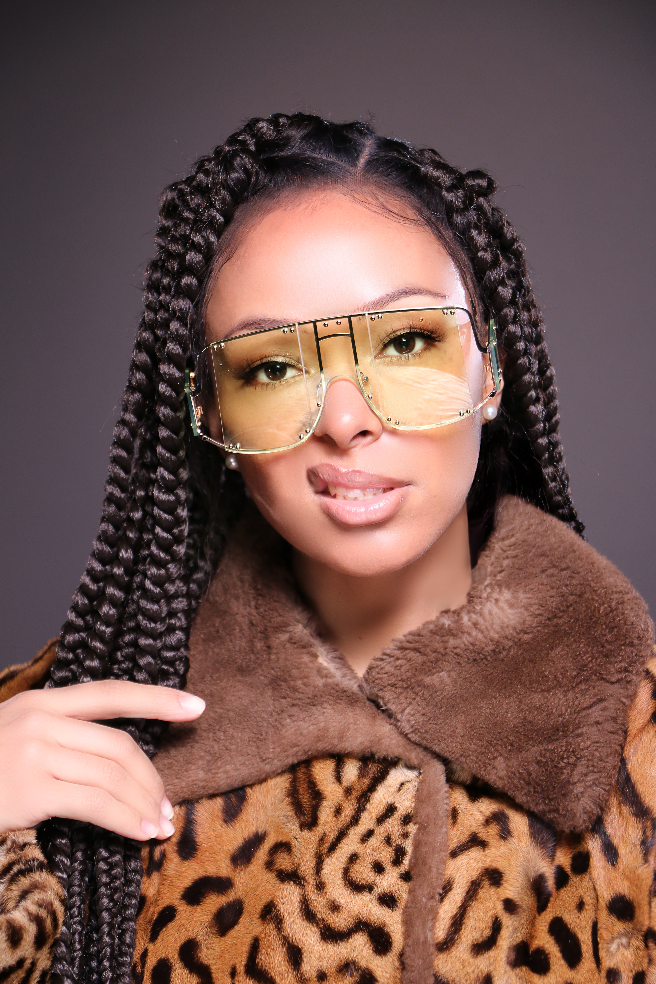 LISTEN / DOWNLOAD “BOLD” HEREAfter releasing her debut album Bold in the fall of last year 2020, Shanga celebrates her entry into the Billboard Charts in Switzerland, with two of her songs at the top 5 in the country.
"Kelele" peaked at no. 4, in August 2020 while "Ebah Ebah" is spending it's third week on the charts currently peaking at no. 2 after the release of its visuals. This milestone was reached after spending almost two weeks on number # 1 on the iTunes Charts in Switzerland. CONNECT WITH SHANGAWEBSITE | INSTAGRAM | TWITTER | FACEBOOK | YOUTUBEPRESS CONTACTAnthony Udemba | management@shangaofficial.com